	Médecin de famille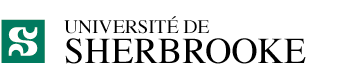 Faculté de médecine et des sciences de la santé Programme postdoctoral	 Date	_________________________Demande de remboursement pour la participation des aux activités d’enseignement dans le cadre d’activités d’enseignement au Programme postdoctoral * des professeurs d’enseignement clinique de la Faculté de médecine (PEC)Professeur	_________________________________	Matricule	__________________Adresse	_________________________________Ville	_________________________________	Téléphone	__________________Code postal	_________________Corrigé le 25 janvier 2017ActivitésÉquivalence horaire *1 h =Type d’activitéCochez le typeDescription de l’activitéActivité de raisonnement clinique (ARC)2 H / sessionTitre de l’activité :__________________________________Date de l’activité : __________________Durée de l’activité (H) __________ heuresNombre de (H) à rémunérer(nb d’heure x valeur ~H~ (voir annexe G)  ______ H*Extrait de l’Annexe G de la convention collective    de l’APECFMUSCours magistraux/théoriques – externat3 HTitre de l’activité :__________________________________Date de l’activité : __________________Durée de l’activité (H) __________ heuresNombre de (H) à rémunérer(nb d’heure x valeur ~H~ (voir annexe G)  ______ H*Extrait de l’Annexe G de la convention collective    de l’APECFMUSCours magistraux/théoriques – Postdoctoral2 HTitre de l’activité :__________________________________Date de l’activité : __________________Durée de l’activité (H) __________ heuresNombre de (H) à rémunérer(nb d’heure x valeur ~H~ (voir annexe G)  ______ H*Extrait de l’Annexe G de la convention collective    de l’APECFMUSCours magistraux/théoriques –Répétition dans la même année1 HTitre de l’activité :__________________________________Date de l’activité : __________________Durée de l’activité (H) __________ heuresNombre de (H) à rémunérer(nb d’heure x valeur ~H~ (voir annexe G)  ______ H*Extrait de l’Annexe G de la convention collective    de l’APECFMUSCours siglé pour les étudiants de 1ère, 2e et 3 années de Médecine3 H / heureTitre de l’activité :__________________________________Date de l’activité : __________________Durée de l’activité (H) __________ heuresNombre de (H) à rémunérer(nb d’heure x valeur ~H~ (voir annexe G)  ______ H*Extrait de l’Annexe G de la convention collective    de l’APECFMUSÉCOS ou examen oral pour résidents(incluant pratiques d’examens)1 HTitre de l’activité :__________________________________Date de l’activité : __________________Durée de l’activité (H) __________ heuresNombre de (H) à rémunérer(nb d’heure x valeur ~H~ (voir annexe G)  ______ H*Extrait de l’Annexe G de la convention collective    de l’APECFMUSÉCOS et correction d’examen écrit1.5 HTitre de l’activité :__________________________________Date de l’activité : __________________Durée de l’activité (H) __________ heuresNombre de (H) à rémunérer(nb d’heure x valeur ~H~ (voir annexe G)  ______ H*Extrait de l’Annexe G de la convention collective    de l’APECFMUSÉCOS – Standardisation des ÉCOS1 HTitre de l’activité :__________________________________Date de l’activité : __________________Durée de l’activité (H) __________ heuresNombre de (H) à rémunérer(nb d’heure x valeur ~H~ (voir annexe G)  ______ H*Extrait de l’Annexe G de la convention collective    de l’APECFMUSLaboratoires pour résidents1 HTitre de l’activité :__________________________________Date de l’activité : __________________Durée de l’activité (H) __________ heuresNombre de (H) à rémunérer(nb d’heure x valeur ~H~ (voir annexe G)  ______ H*Extrait de l’Annexe G de la convention collective    de l’APECFMUSAutres : (expliquer)Autres : (expliquer)Autres : (expliquer)Titre de l’activité :__________________________________Date de l’activité : __________________Durée de l’activité (H) __________ heuresNombre de (H) à rémunérer(nb d’heure x valeur ~H~ (voir annexe G)  ______ H*Extrait de l’Annexe G de la convention collective    de l’APECFMUSActivité d’enseignement payée par le Centre de formation continue (CFC)Activité d’enseignement payée par le Centre de formation continue (CFC)Activité d’enseignement payée par le Centre de formation continue (CFC)Titre de l’activité :__________________________________Date de l’activité : __________________Durée de l’activité (H) __________ heuresNombre de (H) à rémunérer(nb d’heure x valeur ~H~ (voir annexe G)  ______ H*Extrait de l’Annexe G de la convention collective    de l’APECFMUSATLSAPLSACLSATLSAPLSACLSATLSAPLSACLSTitre de l’activité :__________________________________Date de l’activité : __________________Durée de l’activité (H) __________ heuresNombre de (H) à rémunérer(nb d’heure x valeur ~H~ (voir annexe G)  ______ H*Extrait de l’Annexe G de la convention collective    de l’APECFMUSS.V.P. Retournez ce document complété et signé :par courriel : Remuneration-Med@Usherbrooke.capar télécopieur : (819) 564-5378à l’attention de M. René DoyonCommis (soutien à l’enseignement)Secrétariat des études médicales pré-doctorales3001,12e Avenue NordSherbrooke (Québec) J1H 5N4(819) 821-8000 poste 72014________________________________________Signature du professeur d’enseignement clinique________________________________________Signature du Directeur de programme*Obligatoire pour toute l’activité